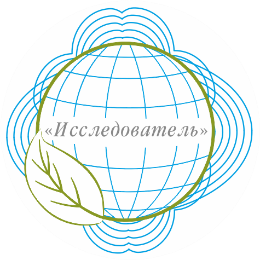 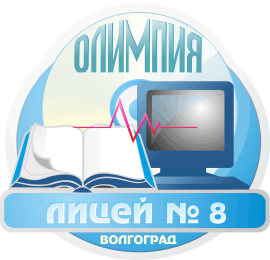 ПОЛОЖЕНИЕоб областном Фестивале презентаций учебных и педагогических проектовI. Общие положенияНастоящее Положение определяет цели и задачи областного Фестиваля презентаций учебных и педагогических проектов (далее - Фестиваль), порядок его организации и проведения.Фестиваль направлен на организацию и развитие проектной деятельности учащихся в условиях реализации ФГОС общего образования как наиболее эффективного способа построения образования, обеспечивающего становление активной личности, успешной в условиях изменяющегося социума, ранней профориентации и жизненного самоопределения, ее коммуникативного, когнитивного, креативного потенциала.II. Цели и задачи ФестиваляЦель Фестиваля: пропаганда проектных технологий обучения, обмен передовым педагогическим опытом использования проектных технологий в учебно-воспитательном  процессе, осмысление педагогического и методического потенциала проектной деятельности в условиях ранней профориентации.Задачи:развития умения презентации собственных творческих достижений, результатов проектной деятельности школьников и педагогов;создание условий, способствующих развитию творческих способностей школьников;развитие традиций  поддержки одаренных и способных детей в регионе;развития эффективной социализации, профессионализации;увеличение социальной и профессиональной мобильности молодого поколения.III. Руководство ФестивалемУчредителями Фестиваля являются: Волгоградское региональное отделение Общероссийского общественного движения творческих педагогов «Исследователь»;Государственное автономное  учреждение дополнительного профессионального образования «Волгоградская государственная академия последипломного образования»;Федеральное государственное бюджетное образовательное учреждение высшего образования "Волгоградский государственный социально-педагогический университет";При участии комитета образования, науки  и молодежной политики Волгоградской области.Государственное казенное учреждение «Центр развития и организационно-аналитического сопровождения образования Волгоградской области».Научно-методическое руководство Конкурсом осуществляют:ГАУ ДПО «Волгоградская государственная академия последипломного образования»; ФГБОУ ВО «Волгоградский государственный социально - педагогический университет»;ФГБОУ  ВО    «Волгоградский    государственный университет».Подготовку и проведение Фестиваля осуществляет муниципальное общеобразовательное учреждение «Лицей № 8 «Олимпия»  Дзержинского района  Волгограда»,  Волгоградское региональное отделение Общероссийского общественного движения творческих педагогов «Исследователь».Профессиональные пробы осуществляются при участии образовательных учреждений среднего профессионального образования Волгограда и предприятий – членов Волгоградской торгово-промышленной палаты (ВТПП).Руководит проведением Фестиваля Оргкомитет. Для организации экспертизы работ Оргкомитет формирует состав жюри, в который привлекаются специалисты по соответствующим направлениям Фестиваля. Членами жюри могут быть  специалисты по профилю проводимого мероприятия (члены творческих союзов, представители науки, культуры, искусства, техники, педагоги и др.), имеющие профессиональное образование, работающие в данной области (науки, культуры, спорта и др.), имеющие опыт эксперта в конкурсных мероприятиях с детьми и молодежью по профилю мероприятия не менее 3-х лет. Председатель жюри должен иметь опыт участия в жюри регионального Фестиваля не менее 3 лет. IV. Участие в Фестивале	Участниками Фестиваля могут быть учащиеся, педагоги общеобразовательных учреждений, профессиональных училищ, техникумов, колледжей, вузов - авторы, выполнившие учебные и педагогические  проекты: творческие, исследовательские, информационные, игровые, практико-ориентированные; краткосрочные, среднесрочные, длительные;индивидуальные, групповые, коллективные;монопредметные, межпредметные, надпредметные.Фестиваль учебных проектов проводится по трем возрастным группам: младшая: дошкольники и учащиеся 1-4 классов;средняя: учащиеся 5-7 классов;старшая: учащиеся 8-11 классов и студенты.	Для участия в Фестивале необходимо подать заявку (см. Приложение 1) и тезисы (см. Приложение 2).При регистрации участников в день проведения Фестиваля необходимо представить согласие родителей (законных представителей) (см. Приложения 6, 7).Ответственность за безопасность участников Фестиваля во время следования к месту проведения Фестиваля и обратно, во время проведения Фестиваля возлагается на направляющую организацию.V. Направления Фестиваля В рамках Фестиваля работают секции:«Здесь царствует Науки Дух высокий» (химия)«Путешествие по карте Земли» (география)«Юные естествоиспытатели» (биология, экология)«Наука здоровья» (физическая культура, ОБЖ, ЗОЖ)«И разум просвещенный торжествует» (математика)«Юные Эдисоны» (физика)«История жизни великого Смайлика» (информатика)«Отечество моё» (краеведение)«Сокровища веков» (история)«Память  сердца хранит» (история Великой Отечественной войны)«Священной истины друзья» (обществознание)«Глас сердца благородный» (социальные проекты)«Все работы хороши, выбирай на вкус» (профориентация)«Разумное, доброе, вечное» (педагогика, психология, методика преподавания)«Дети Адама Смита» (экономика)«Лингвистические изыскания» (иностранные языки)«Дум высокое стремленье» (русский язык)«Восторги  чистых дум» (литература)«Приют любителей искусства» (искусство, МХК)«Питомцы Муз и Вдохновенья» (театрализованные, творческие проекты)«Оч. умелые ручки» (технология) «Занятия досуга» (мои увлечения, хобби)«Техно-ассорти» (действующие модели)«Пресс-мозаика» (школьные СМИ: газета, радио, TV)«Мой постер» (фотоработы)«Стоп! Снято!» (видеофильмы: художественные, документальные, учебные, музыкальные и др.)«Дизайн-коллекция» (дизайнерские работы: одежда, обувь, ландшафтный дизайн и др.)«Алгоритм успеха» (творческие объединения, детские общественные организации)«Школьный Калейдоскоп» (школьные традиции)«Из дальних странствий возвратясь» (отчеты о поездках, путешествиях)«Мудрых истин след» (педагогические проекты)VI. Порядок проведения ФестиваляФестиваль проводится на базе муниципального общеобразовательного учреждения «Лицей № 8 «Олимпия» Дзержинского района Волгограда».	Тематика исследований в работах, представляемых на Фестивале, количество работ, представленных одним образовательным учреждением, не ограничивается.	Наиболее интересные работы публикуются в сборнике Фестиваля. Требования к оформлению материалов для публикации (см. Приложение 2).	Оргкомитет Фестиваля оставляет за собой право использования материалов Фестиваля для публикации и тиражирования с указанием их авторства. Участие в Фестивале означает согласие с перечисленными требованиями.	Регламент выступление с презентацией проектов –  до 10 мин.	Для презентации  проектов Оргкомитет обеспечивает выступающих необходимым оборудованием. 	Порядок проведения, программа, сроки и другая информация о Фестивале сообщаются в Информационном письме, которое размещается на сайте  www.lyceum8.su в разделе "Сетевые проекты",  issledovatel.su в разделе «Проекты для учеников» за 2 месяца.VII. Требования к содержанию и презентации учебных и педагогических проектовПроекты могут быть представлены в форме:компьютерной презентации;видеопрезентации;  стендового доклада;  игровых, театрализованных  презентаций.	Презентация проекта оценивается по следующим критериям (каждый критерий оценивается по 10-балльной шкале):оригинальность, самобытность формы, позволяющей привлечь внимание к важным проблемам проекта;целесообразность избранной формы презентации по отношению к содержанию проекта (использованные эффекты уместны и способствуют восприятию содержания презентации);наличие новых, свежих, оригинальных идей, изобретательских приемов, творческий подход;очевидные признаки  авторских задумок, новых интересных решений в освещении темы;яркая защита;нестандартное оформление презентации;эмоциональность презентации;грамотное использование технических средств презентации проекта, четкое изложение  материала, способность отвечать на вопросы по теме проекта.	Содержание проекта оценивается по следующим критериям (каждый критерий оценивается по 5-балльной шкале):актуальность темы;цели и задачи проекта во взаимосвязи с проблемой и темой;методы,  способы реализации целей, задач и содержания проекта;организационные формы  и сферы реализации проекта; результаты (предполагаемые или  реальные) Практическая ценность результатов проекта (ожидаемых или реальных);апробация проекта (публикации, конференции, пилотное воплощения в практике и т.п.); выводы и рекомендации;практическая значимость проекта.*Каждый участник должен быть готов отвечать на вопросы по содержанию проекта.При оценке работ также принимаются во внимание следующие факторы:проявление интереса к региональной тематике;проявление интереса к профориентационной тематике;положительные отзывы специалистов.Оценочные критерии творческих проектов (каждый критерий оценивается по 5-балльной шкале):художественная целостность произведения: подчиненность всех его элементов раскрытию авторского замысла; точность, выразительность;богатство и разнообразие средств эмоционально-образного воздействия;использование специальных композиционных приемов, композиционная оригинальность и завершенность произведения;содержательность, яркость образов;аккуратность и качество выполнения, эстетическое оформление;художественное оформление (декорации, костюмы, реквизит).	Оценочные критерии рисунков (каждый критерий оценивается по            5-балльной шкале:художественная целостность произведения: подчиненность всех его элементов раскрытию авторского замысла; точность и выразительность средств;богатство и разнообразие средств эмоционально-образного воздействия;использование специальных композиционных приемов, композиционная оригинальность и завершенность произведения;качество исполнения и эстетика оформления;содержательность;пропорции изделия и ее масштабность;отделка поверхности и качество соединения деталей; аккуратность и качество выполнения, эстетическое оформление;раскрытие и яркость образов;оригинальность выбора материала; художественное оформление (декорации, костюмы, реквизит).Каждая творческая работа должна сопровождаться прикрепленной к работе биркой: размер бирки 5х10см; шрифт: Times New Roman Cyr, размер - 14 пт., Ф.И. автора, класс, образовательное учреждение, Ф.И.О. руководителя (все данные указываются полностью).ВидеофильмыДля участия в фестивале принимаются фильмы и видеоролики в максимально хорошем качестве в формате MPEG, AVI (желательна оцифровка бесплатным кодеком Xvid). Хронометраж до 10 мин.; носители – DVD и CD  диски. Максимальный размер файла фильма 100 Mb. Критерии оценивания видеофильма (каждый критерий оценивается по 5-балльной шкале):Оригинальность идеи и сценария.Режиссерское решение.Операторская работа/качество анимации.Качество монтажа.Актерская игра.Качество видеозаписи.Соотношение звукового и визуального ряда.Удачное использование компьютерной графики и фотоматериалов.	ФотоработыДля участия в фестивале принимаются качественные цветные и черно-белые фотографии или серии фотографий, выполненные на фотобумаге в любой технике печати. Фотографии должны быть выполнены в формате А4 (20x30 см) с оформлением в/на паспарту размером 25x35 см, а также быть представлены в оргкомитет в электронном варианте на CD или DVD-носителе.	Требования к изображениям: 300dpi, RGB, TIFF (не менее 3200 пикселей по длинной стороне).	На обороте паспарту наклеивается этикетка с названием работы и сведениями об авторе. 		Критерии оценивания фоторабот (каждый критерий оценивается по  5-балльной шкале):Общая художественная выразительность.Интересное сюжетное решение.Оригинальность выполненной работы.Гармоничность цветового и композиционного решения.	Работы, не соответствующие указанным требованиям, содержанию заявленной секции, реферативного и описательного характера, проектные работы на Фестиваль не принимаются.	В случае несогласия с оценкой жюри участник имеет право на апелляцию. Апелляция рассматривается после окончания работы данной секции.	Требования к работам, их оформлению и презентации размещены на сайте: lyceum8.su в разделе "Сетевые проекты",  issledovatel.su в разделе «Проекты для учеников» за 2 месяца (см. Приложения 2, 3, 4, 5)VIII. Итоги Фестиваля	В каждой предметной секции по возрастным номинациям определяются обладатели Гран-При (победители) и призеры (1, 2, 3 место). Ими становятся участники, набравшие наибольшую сумму баллов по итогам презентации. Итоги Фестиваля размещаются в сети Интернет на сайте issledovatel.su, lyceum8.su,                в СМИ.IХ. Награждение 	Все участники Фестиваля награждаются дипломами областного Фестиваля презентаций  учебных и педагогических проектов комитета образования, науки и молодежной политики Волгоградской области.	Победители и призеры получают соответствующие дипломы комитета образования, науки и молодежной политики Волгоградской области в каждой секции.	Педагоги, подготовившие участников Фестиваля, награждаются Грамотами  комитета образования, науки и молодежной политики Волгоградской области.	Дипломом комитета образования, науки и молодежной политики Волгоградской области награждается образовательное учреждение, подготовившее участников Фестиваля.         Победители и призеры регионального этапа получают возможность участия в профориентационных практиках на предприятиях-партнерах в рамках сотрудничества с Волгоградской торгово-промышленной палатой.Х. Финансирование Фестиваля	Финансирование Фестиваля осуществляется за счет оргвзносов участников конкурса и спонсорской помощи.	Величина оргвзноса для участников определяется Оргкомитетом, исходя из реальных затрат, и сообщается в информационном письме.	* При  необходимости,    по  заявкам      участников,   Оргкомитет      Фестиваля   организует   однодневные обучающие семинары – консультации в очной форме, в форме видеоконференции  и on-line трансляции в день проведения семинаров. 		** Информация о конкурсе, фотоматериалы и его итоги размещаются на сайте: issledovatel.su, lyceum8.su, в СМИ, в социальных сетях: В Контакте: https://vk.com/public162270400                                                                                На Facebook: https://www.facebook.com/profile.php?id=100024127569485